5.04	LUMACAFTOR with IVACAFTOR, 
lumacaftor 200 mg + ivacaftor 125 mg tablet, 4 x 28,
Orkambi®, 
Vertex Pharmaceuticals Pty LtdPurpose of ApplicationTo request Section 100 (Highly Specialised Drugs Program), Authority Required listing for lumacaftor/ivacaftor fixed dose combination (FDC) for the treatment of cystic fibrosis (CF) in patients aged 12 years and older who are homozygous for the F508del mutation in the cystic fibrosis transmembrane conductance regulator (CFTR) gene.Requested listingSuggestions and additions proposed by the Secretariat to the requested listing are added in italics.The requested PBS restriction did not specify the percent predicted FEV1 (ppFEV1) of patients. The efficacy and safety of lumacaftor/ivacaftor in patients with <40%and >90% ppFEV1 was not evaluated in the clinical trials and is unknown.The requested basis for listing is cost-effectiveness compared with the nominated comparator (best supportive care).BackgroundThe submission was made under TGA/PBAC Parallel Process. On 2 March 2016, the TGA delegate approved the registration of lumacaftor/ivacaftor.Lumacaftor/ivacaftor FDC has not been considered by the PBAC previously.The PBAC considered submissions for ivacaftor monotherapy for CF patients aged six years or older who have a G551D mutation in the CFTR gene in July 2013, November 2013, March 2014 and November 2014. The PBAC recommended listing for ivacaftor in March 2014, considering that the cost effectiveness would be acceptable if a ‘pay for performance arrangement together with other risk sharing measures were adopted’ (March 2014 PBAC PSD). Ivacaftor was listed on the PBS on 1 December 2014.Clinical place for the proposed therapyCF is an autosomal recessive disease caused by mutations in the cystic fibrosis transmembrane conductance regulator (CFTR) gene. CF is a progressive multi-organ disease that primarily affects the pulmonary and digestive systems.It is proposed that lumacaftor/ivacaftor will be administered as an add on to current best supportive care.For more detail on PBAC’s view, see section 7 “PBAC outcome”ComparatorThe nominated comparator was best supportive care. The ESC agreed this was the appropriate comparator given that neither drug as monotherapy has been shown to be effective for this patient population in clinical trials.For more detail on PBAC’s view, see section 7 “PBAC outcome”Consideration of the evidenceSponsor hearingThe sponsor requested a hearing for this item. The clinician presented an overview of the biological mechanisms underpinning cystic fibrosis, the factors of the disease which have been found to result in poorer health outcomes and the treatment goals in cystic fibrosis. The clinician further discussed how the drug would be used in practice, and addressed other matters in response to the Committee’s questions. The PBAC considered that the hearing did not add substantively to the evidence presented in the submission.Consumer commentsThe PBAC noted and welcomed the input from individuals (594), health care professionals (2) and organisations (6) via the Consumer Comments facility on the PBS website. The comments described a range of benefits of treatment with lumacaftor/ivacaftor, including improvement in lung function, reduction in chest infections and exacerbations, weight gain, fewer hospital visits, fewer medications to be consumed on a daily basis, slowing disease progression and enabling stability of lung function, improving quality of life and enabling greater participation in society (including less time off work and school for illness). The comments noted that a small improvement in quality of life made a large difference to the life of patients. The comments also noted that lumacaftor/ivacaftor is a treatment which targets the underlying genetic defect which causes cystic fibrosis, rather than merely treating the symptoms of the disease.The PBAC noted the advice received from Cystic Fibrosis Australia, Western Australia, Tasmania, South Australia and New South Wales and the Thoracic Society of Australia and New Zealand clarifying the likely use of lumacaftor/ivacaftor in clinical practice. The PBAC specifically noted the advice that lumacaftor/ivacaftor is a targeted therapy which may stabilise lung function, reduce hospitalisations and utilisation of other drugs, decrease morbidity and mortality and improve quality of life. The PBAC noted that this advice was supportive of the evidence provided in the submission.Representatives of the PBAC met with Cystic Fibrosis Australia prior to the PBAC meeting, and reported the following key points to the PBAC in relation to this agenda item for the treatment of cystic fibrosis: CFA and patients believe that lumacaftor/ivacaftor is an essential medicine. Without PBS subsidised access, the cost of lumacaftor/ivacaftor would prohibit most patients from accessing the drug.The symptoms of cystic fibrosis and the associated treatments, tests and hospitalisations limit the ability of this population of CF patients (and their carers) to participate in school, employment and the community. The CFA highlighted the physical, emotional and financial drain on patients, families and carers and the financial burden on state and federal health care and welfare systems associated with this condition. Everyday activities such as laughing or crying can provoke severe coughing fits.  CF-related issues with adequate nutrition make eating a chore for patients.  In a single year CF patients can require hundreds of hours of physiotherapy and medical appointments, hundreds of insulin injections and thousands of hours using a nebuliser.  For children with CF frequent school absences can isolate a child from their peers.  Adults with CF find employment opportunities curtailed due to the impacts of their disease.  CFA and patients have a strong sense of hope that lumacaftor/ivacaftor treatment will be associated with very good health and quality of life outcomes for some patients.  The outcome of most importance to patients (and their families) was “general wellness” and the impact on quality of life and mental health. Other outcomes of importance included fewer admissions to hospital, fewer exacerbations, reduction in need for intravenous antibiotics, lung function and weight gain.It was acknowledged that Lumacaftor/ivacaftor treatment for CF patients homozygous for the F508del mutation does not appear to be as effective as treatment with ivacaftor monotherapy (already subsidised on the PBS) for patients with G551D mutation or other gating (class III) mutation (particularly in terms of change in FEV1). Regardless of the effect of the combination of ivacaftor/lumacaftor on FEV1, CF patients believe that the benefits of the treatment are significant. Other treatment options were also discussed but patients deemed these not to be as effective as lumacaftor/ivacaftor treatment and are more aimed at treating the symptoms rather than the underlying cause of the disease. The burden of these treatments was discussed, including the volume of medication, nutritional feed, constant admissions to the hospital and an associated potential for long-term trauma and side effects for the patient (e.g. body aches). Patients perceived that a benefit of lumacaftor/ivacaftor would be a reduction in the need for other treatments and hospitalisations. The PBAC noted that the TGA has approved the registration of lumacaftor/ivacaftor for the treatment of cystic fibrosis in patients aged 12 years and older who are homozygous for the F508del mutation in the CFTR gene. The PBAC noted that it is aware of trials in younger children and queried whether there would be any issues with restricting access on the basis of age, in line with the TGA registration. CFA indicated that listing lumacaftor/ivacaftor on the PBS for ages 12 and older would be for the good of the community.Clinical trialsThe submission was based on two head-to-head trials comparing lumacaftor/ivacaftor to placebo; Traffic (n=374) and Transport (n=374). Supportive evidence from one extension trial (Progress, n=516) was also presented.Details of the trials presented in the submission are provided in the following table.Table 1: Trials and associated reports presented in the submissionSource: Table B.2.2, p56 of the submissionThe key features of the direct randomised trials are summarised in the following table.Table 2: Key features of the included evidence for lumacaftor/ivacaftor vs placeboDB=double blind; MC=multi-centre; R=randomised; CFQ-R=cystic fibrosis questionnaire revised; BMI=body mass index^n=374 in the 2 arms of the trial included in the analysis. The trial had a third arm (600 mg lumacaftor qd, 250 mg ivacaftor q12h) with n=185*n=376 in the 2 arms of the trial included in the analysis. The trial had a third arm (600 mg lumacaftor qd, 250 mg ivacaftor q12h) with n=187Source: compiled during the evaluationA greater proportion of patients had a ppFEV1 of less than 70% in the clinical trials compared with the Australian CF population at baseline (71% vs 55%, respectively). Results of sub-group analyses from Traffic and Transport indicated that the magnitude of improvement in ppFEV1 as a result of lumacaftor/ivacaftor treatment was smaller in those with a higher baseline ppFEV1 (see the below table). The PSCR (p4-5) argued that the proportion of patients in the Australian CF population who had a ppFEV1 of less than 70% was inclusive of all age groups, including children younger than 12 years; this is in comparison with the clinical trials, which only enrolled patients aged 12 years or over. The PSCR argued that as FEV1 declines with age, the difference between the Australian CF population and the pivotal trials can be explained by the inclusion of children younger than 12. The ESC considered this was reasonable and likely to explain some of the difference in ppFEV1.Table 3: Results of absolute change from baseline in percent predicted FEV1 by baseline FEV1 Source: Table 11.27, p167 Traffic CSR and Table 11.28, p178 Transport CSRComparative effectivenessThe following table and figure present the results of the comparison of lumacaftor/ivacaftor versus placebo for the main outcome of absolute change from baseline in ppFEV1. Table 4: Results of absolute change in ppFEV1 in the direct randomised trials Source: Table B.6.1, p 93 of the submissionAbbreviations: SE, standard error; CI, confidence interval; q12h, every 12 hours; qd, daily.^Least squares mean differenceFigure 1: Absolute change from baseline in percent predicted FEV1: Up to 48 weeks of treatment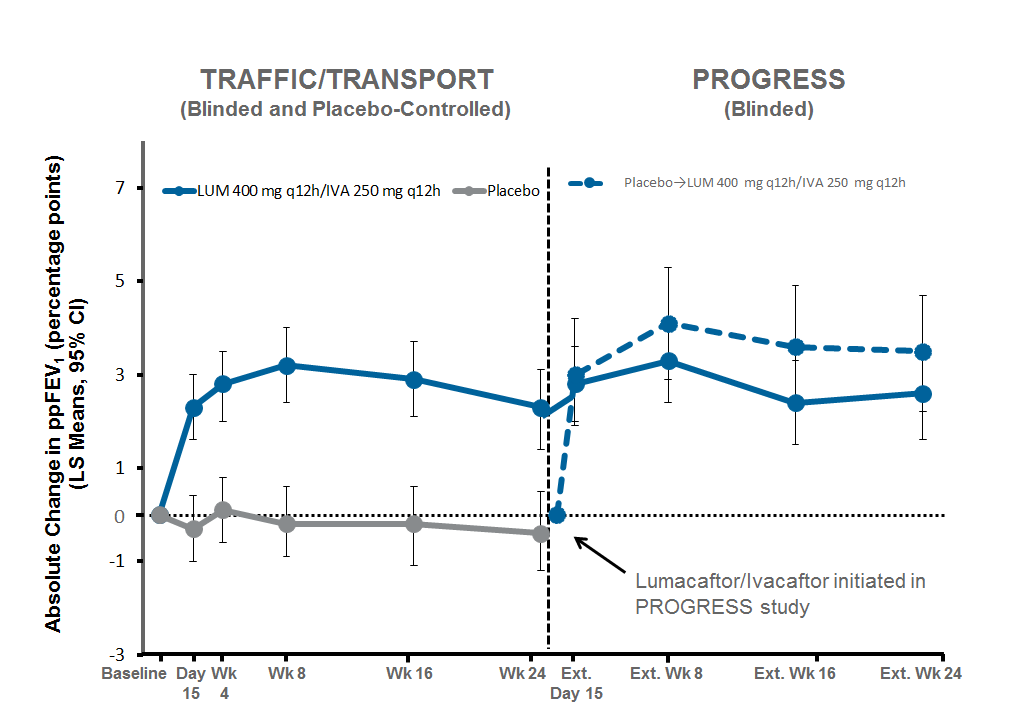 Source: Figure B.7.2, p113 of the submissionThe submission did not indicate what difference in ppFEV1 was considered to be clinically meaningful, however the PBAC has previously defined the minimal clinically important difference (MCID) as an absolute change in ppFEV1 of 10% (aztreonam PSD, July 2012). The PSCR (p1) argued that a comparison of the clinical significance of observed FEV1 effect with aztreonam is not appropriate as aztreonam has a short-term effect. The ESC noted that the July 2013 ivacaftor monotherapy PBAC submission for use in cystic fibrosis patients with a G551D mutation referenced the PBAC’s acceptance of a MCID of 10% and that this was met with an improvement in ppFEV1 of 10% from baseline in ivacaftor treated patients compared with best supportive care (BSC). The ESC considered that the 2.81% improvement was considerably smaller than the improvement of 10% demonstrated for ivacaftor monotherapy, and that the clinical significance of this improvement was highly uncertain.The PSCR (p1-3) argued that the improvement in FEV1 should not be considered in isolation, as lumacaftor/ivacaftor was intended to provide systemic benefits to the patient, including the prevention of pulmonary exacerbations and the improvement in nutritional status. The ESC noted that lumacaftor/ivacaftor showed a numerical improvement over placebo in the secondary outcome measures in the Traffic and Transport trials (number of pulmonary exacerbations, BMI and CFQ-R). Statistically significant improvements were seen in the pooled analysis for the number of pulmonary exacerbations, weight for age z-score and BMI. The ESC considered the incremental improvements (compared with placebo) demonstrated in patient’s weight, ppFEV1 and CFQ-R were more compelling for ivacaftor monotherapy than for lumacaftor/ivacaftor (see the below table).Table 5: Selected comparison of incremental improvements (compared with placebo) for lumacaftor/ivacaftor(in F508del/F508del)  and ivacaftor (in G551D)Source: Tables B.6.1, B.6.4, Table B.6.5 of the lumacaftor/ivacaftor March 2016 Commentary; Tables B.6.1, B.6.5, B.6.6 of the ivacaftor July 2013 Commentary (results from STRIVE trial); and Table B.6.9 of the ivacaftor July 2013 submission (results from STRIVE trial).LSMD = least squares mean difference;*Result for adolescents and adults – subjects 14 years and older. Pooled result for adolescents/adults and children was 8.08 (4.73, 11.42).The ESC noted that while the impact of lumacaftor/ivacaftor on sweat chloride levels was investigated as part of a phase 2 trial, Study 102 (VX09-809-102), it was not investigated in the pivotal trials, Traffic and Transport.  In Study 102, lumacaftor/ivacaftor led to a small but statistically significant reduction in sweat chloride levels of -9.8 mmol/L (P<0.001). The ESC considered that sweat chloride levels from Traffic and Transport would have been highly informative in demonstrating whether the lumacaftor/ivacaftor impacts the underlying biology of the disease. In this regard, the ESC noted that a statistically significant treatment effect of -47.9 mmol/L (P<0.001) between baseline and week 24, was associated with treatment with ivacaftor monotherapy, compared with placebo (Ramsey et al, 2011).The PBAC also noted that, based on the pooled results from the Traffic and Transport trials, treatment with lumacaftor/ivacaftor was associated with statistically significant improvements in the following outcomes through to week 24:Number of pulmonary exacerbations (RR: 0.61; 95% CI: 0.49, 0.76).Number of pulmonary exacerbations requiring hospitalisation (RR: 0.39; 95% CI: 0.27, 0.56). Number of pulmonary exacerbations requiring intravenous antibiotic therapy (RR: 0.44; 95% CI: 0.32, 0.59).  In addition, the PBAC noted that the results from the extension study Progress suggested maintenance of the treatment effect on pulmonary exacerbations of lumacaftor/ivacaftor up to 48 weeks. Comparative harmsA summary of the adverse events for lumacaftor/ivacaftor versus placebo is presented in the table below. Table 6: Summary of adverse events in Traffic and Transport, safety setSource: Table B.6.4, p103 of the submissionAbbreviations: AE, adverse event; q12h, every 12 hours; qd, daily; SAE, serious adverse event.Benefits/harmsA summary of the comparative benefits and harms for lumacaftor/ivacaftor versus placebo is presented in the following table. Table 7: Summary of comparative benefits and harms for lumacaftor/ivacaftor and placeboAbbreviations: SE = Standard error; q12h = every 12 hours; mg= milligrams; LS = least squares; ppFEV1 = percent predicted FEV1; CI = confidence interval; RD = risk differenceSource: Compiled during the evaluation/Table B.6.1, p93, Table B.6.4, p103 of the submission and calculated during the evaluationOn the basis of direct evidence presented by the submission, the comparison of lumacaftor/ivacaftor and placebo resulted in: Approximately a 2.81% increase in absolute ppFEV1 over a median duration of follow-up of 24 weeks.On the basis of direct evidence, the frequency of most adverse effects appears to be comparable between lumacaftor/ivacaftor and placebo; however hepatobiliary serious adverse events occurred in a greater proportion of lumacaftor/ivacaftor patients than placebo patients. Clinical claimThe submission described lumacaftor/ivacaftor as superior in terms of comparative effectiveness and equivalent in terms of comparative safety over best supportive care. The ESC considered the claim is uncertain for the following reasons:The observed treatment effect of 2.81% improvement in ppFEV1 was considerably smaller than the previously defined MCID of 10% (aztreonam, PSD July 2012). In this context, the ESC agreed that the clinical significance of a 2.81% improvement in ppFEV1 was highly uncertain, noting that the MCID was met for the ivacaftor monotherapy submission.Effectiveness was defined in terms of intermediate outcomes, and the duration of follow-up was short. The evaluation considered that it was uncertain whether the short-term results could be generalised to longer-term efficacy. The PSCR (p4) claimed that evidence of the long term maintenance benefits of lumacaftor/ivacaftor, including effects on ppFEV1, pulmonary exacerbation rate and BMI were observed in the Progress extension study (a total of 48 weeks treatment). The PSCR (p1) considered that, given the progressive nature of CF and the fact that these benefits occurred on top of subjects’ usual CF treatment, the maintenance of treatment effects over this duration is highly clinically relevant. The ESC remained concerned about the short duration of the follow-up, and questioned whether a 2.81% improvement in ppFEV1 represented a treatment effect which would be sustained over time.In terms of comparative safety, the ESC considered that lumacaftor/ivacaftor appeared to be equivalent to best supportive care on the basis of most outcome measures; however there were a higher proportion of patients that had hepatobiliary serious adverse events in the lumacaftor/ivacaftor arm than in the placebo arm of the clinical trials.  This is consistent with the recommendation for liver function tests (ALT, AST and bilirubin) at 1, 3, 6, 9, and 12 months during the first year of treatment, and annually thereafter in the TGA Product Information.The pre-PBAC response (p1-2) argued that the ppFEV1 improvement observed for lumacaftor/ivacaftor in the F508del homozygous population should not be compared with the improvement observed for ivacaftor monotherapy in the G551D population; the response argued that the comparison was irrelevant given the differences in the underlying cellular biology and mechanism of action. The response further stated that lumacaftor/ivacaftor addresses the underlying cause of F508del cystic fibrosis and has an impact on lung preservation, prevention of pulmonary exacerbations and improvement in nutritional status. The pre-PBAC response also argued (p2-3) that the ESC’s focus on ppFEV1 as the primary outcome was too narrow in the context of a disease which affects multiple organ systems and results in a variety of clinical phenotypes across various affected body systems. The response highlighted the fact that statistically significant improvements were observed in terms of pulmonary exacerbations and associated hospitalisations, and treatment with intravenous antibiotics. The pre-PBAC response further argued that there is no empirically agreed definition of MCID for ppFEV1. The response stated that an important component of treating cystic fibrosis is to maintain stability in lung function, with each 1% reduction in ppFEV1 increasing the risk of death by 4%. In this context, the response argued that a 2.81% improvement was clinically meaningful. The response also argued that patients treated with lumacaftor/ivacaftor experienced a significant reduction in pulmonary exacerbations, irrespective of their acute change in ppFEV1. The PBAC noted the improvement in exacerbations, weight gain, BMI, the hospitalisation rate and antibiotic use associated with treatment with lumacaftor/ivacaftor in the short term but considered that the impact of ivacaftor/lumacaftor on improvements in long-term lung function and survival was uncertain.The PBAC considered that the claim of equivalent comparative safety was reasonable in the short term but noted the long term safety of lumacaftor/ivacaftor is unknown.Economic analysis A summary of the model structure is presented in the table below. The ESC noted that the model presented in the submission was similar in structure to the model for ivacaftor monotherapy. Table 8: Summary of model structure and rationaleSource: compiled during the evaluationThe effect of intermediate outcomes on survival was estimated using Liou et al. (2001), which was based on historical data. In their previous consideration of ivacaftor monotherapy, the PBAC stated that the use of the Liou et al. data assumed that the ‘effects on survival are causal and additive’ and that this ‘may not be appropriate’ (ivacaftor, July 2013 PSD). The PSCR (p6) argued that the assumption of additive effects is consistent with CF as a multi-system disease. The ESC noted that the Liou study included patients who were alive on 1 January 1993 and for whom follow up data were available through to 31 December 1997 and considered that the conclusions may therefore not be relevant to current clinical practice. In particular, the ESC considered that many of the factors preceding death in the study will no longer be as relevant to the current patient population. Accordingly, the ESC remained concerned about the appropriateness of assuming an additive effect. The pre-PBAC response (p4) countered that Liou and Adler (2015) recently confirmed that the coefficients for mortality predictors, most notably ppFEV1, weight and pulmonary exacerbations, remained stable from 1993 to 2010. The response further reiterated that Liou et al (2001) found that effects were additive, and asserted that interactions have been fully investigated and incorporated into the model based on the relationships observed in the data. The ESC noted that while the submission presented a descriptive analysis to make the case for the importance of pulmonary exacerbations, they were included in the model only in terms of contribution to mortality which was modelled based on projected change in FEV1. Accordingly, the impact of pulmonary exacerbations on health related quality of life was not included in the model.The ESC also noted that the utility values used in the model were not from either of the pivotal trials (Traffic or Transport), despite the EQ-5D-3L being available, but were derived from a clinician survey. The ESC noted that the utility values were the same as those that were applied to the March 2014 ivacaftor submission.The ESC noted that the model includes reductions in lung transplants, modelled on the basis of ppFEV1. The ESC considered that lumacaftor/ivacaftor was likely to delay, rather than prevent, lung transplants; however, the extent of this delay would depend on the sustainability of the effect, which was highly uncertain.The key drivers of the model are shown in the following table.Table 9: Key drivers of the modelSource: compiled during the evaluationAs per ivacaftor monotherapy, the submission assumed a '''''''% reduction in the price of lumacaftor/ivacaftor at the end of the patent protection period ('''''' '''''''''''''). The ESC considered this approach is not supported by the current PBAC guidelines.The submission assumed that the treatment effect of lumacaftor/ivacaftor is maintained beyond 24 weeks until the patient dies (as discussed in the Clinical Claim section). In addition, the submission did not justify modelling an additional decline in ppFEV1 beyond the natural decline captured by the baseline mortality. This had two implications:Since this decline only applied to the BSC group, this assumption meant that all lumacaftor/ivacaftor patients had a survival and QALY gain regardless of the magnitude of the modelled ppFEV1 increase. This is magnified when combined with the assumption that the ppFEV1 improvement in lumacaftor/ivacaftor patients was maintained for their lifetime. The pre-PBAC response (p4) argued that ppFEV1 declines by an average of 1 to 3 percentage points per year among BSC-treated patients, stating that if BSC-treated patients’ ppFEV1 values did not decline over time in the model, it would project artificially high ppFEV1 values for these patients and would potentially under-estimate their risk of death.  The additional decline in ppFEV1 also meant that the modelled predicted median survival in the BSC group was lower than the baseline mortality in the Irish cohort (31.9 years compared with 39.9 years). There was no justification why the modelled BSC group in Australia would have a lower median survival than the Irish equivalent population. For comparison the median survival in the lumacaftor/ivacaftor group was 45.48 years. The PSCR (p5-6) argued it was clinically plausible that the model would project lower median survival for the BSC arm than the projected median survival of the Irish cohort, considering that the modelled patients are older (median age 25.3 years) than those in the registry (median age 19.6 years), have lower average ppFEV1 (61%) compared with the Irish cohort (80%) and are F580del homozygous; according to MacKenzie et al (2014), homozygous patients have lower projected median survival than the entire CF population. The ESC noted these points, however also noted that the Irish registry data encompasses Irish CF patients’ survival from 1980 - 2004, and expressed doubt as to whether this historical data accurately reflects the current survival in the Australian CF population.The impact of the assumptions in the above paragraph is that all lumacaftor/ivacaftor patients will have a survival/QALY gain regardless of the magnitude of the modelled ppFEV1 increase. While noting the arguments in the PSCR, the ESC remained concerned about the short duration of the follow-up, and questioned whether a 2.81% improvement in ppFEV1 represented a treatment effect which would be sustained over time.A summary of the health care resource items used in the economic evaluation is shown in the following table. Table 10: List of health care resource items and summary of incremental costSource: Table D.5.3, p165 of the submission The ESC noted that the submission took the cost of BSC health care resources items, other than the management of adverse events, from Van Gool et al (2013); these costs were based on patient age and CF severity. The ESC considered that the costs in Van Gool would already include the cost of managing adverse events, and so the submission’s method potentially overestimated the cost of BSC.A summary of the results of the economic evaluation is shown in the following table.Table 11: Results of the stepped economic evaluationSource: Table D.5.5, p 166 of the submissionThe submission presented univariate sensitivity analyses. The sensitivity values presented by the submission ranged from $105,000/QALY - $200,000/QALY when differential discounting was applied to more than $200,000 per QALY when the annual rate of decline in ppFEV1 in lumacaftor/ivacaftor patients was set to ''''''% of BSC. Additional univariate sensitivity analyses conducted during the evaluation highlighted that the model was also sensitive to the assumption of a '''''''% price reduction at patent expiry (resulting in an ICER of more than $200,000/QALY) and to the modelled ppFEV1 decline after 24 weeks in BSC patients (ICER of more than $200,000/QALY per QALY if no additional decline assumed). The ESC noted the ICER for lumacaftor/ivacaftor should be considered in the context of a much larger patient population and much smaller clinical benefit compared with ivacaftor monotherapy. In this context, the PBAC recommended ivacaftor monotherapy for listing with an ICER of $105,000/QALY - $200,000/QALY and only considered this to be acceptable with a ‘pay for performance’ arrangement together with other risk sharing measures (March 2014 ivacaftor PSD).Figure 2 below shows the survival predicted by the economic model. The median survival in the BSC arm was 31.92 and in the lumacaftor/ivacaftor arm was 45.48. The median survival in the Irish cohort (which informed the BSC arm of the model) was 39.9 years. The difference in median survival for the BSC group and the Irish cohort is due to the assumed decline in ppFEV1 in BSC patients. Figure 2: Cohort survival predicted by the economic model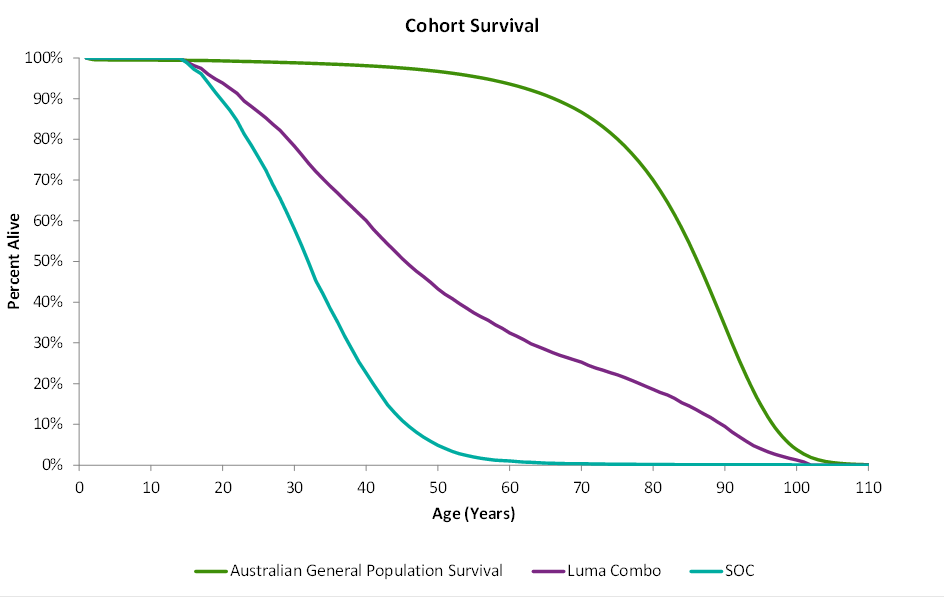 Source: Figure D.5.1, p167 of the submissionDrug cost/patient/year: $''''''''''''''''''The cost per pack of lumacaftor/ivacaftor (28 days treatment) is $''''''''''''''''. Based on a 15% dose reduction due to hepatic impairment and to account for adherence, the submission assumed 11 packs per patient per year at a cost of $''''''''''''''''''''. Treatment is ongoing for the lifetime of the patient.Estimated PBS usage & financial implicationsThis submission was not considered by DUSC. The submission used an epidemiological approach.Table 12: Estimated use and financial implicationsa Assuming 11 scripts per year as estimated by the submission.Source: Table E.2.7, p174 and Table E.4.2, p 178 of the submissionBy year 5, the estimated number of patients is less than 10,000 and the net cost to the PBS would be more than $100 million.The ESC considered that number of patients estimated by the submission as eligible for treatment with lumacaftor/ivacaftor was reasonable (based on the requested listing of patients aged 12 years or older). There is the potential for off-label use to occur in patients aged less than 12 years old and in patients who have other CF mutations, particularly those who are heterozygous for the F508del mutation. Ivacaftor monotherapy is currently listed for use in cystic fibrosis patients aged 6 years or older, with a G551D or other gating (class III) mutation in the CFTR gene. The ESC noted that clinical trials of this drug have been conducted in children less than 12 years of age.The PSCR (p6) argued that there is minimal chance of leakage as the PBS listing will specify strict age and genotype eligibility requirements, and these will be subject to authorisation. Financial Management – Risk Sharing ArrangementsThe submission stated that the sponsor is ‘open to discussing the details of the requested listing and the final pricing arrangement’. No further detail was provided in the submission, the PSCR or the pre-PBAC response.PBAC OutcomeThe PBAC decided not to recommend lumacaftor with ivacaftor for PBS listing based on an unacceptably high and uncertain incremental cost-effectiveness ratio at the requested price, and uncertainty around the impact of lumacaftor/ivacaftor on long-term improvements in lung function and survival. The PBAC recognised the potential clinical value of lumacaftor/ivacaftor in the treatment of cystic fibrosis in patients aged 12 years or older who are homozygous for the F508deletion mutation (F508del/ F508del).The PBAC acknowledged the many consumer comments received, both from people living with the condition and on behalf of patients and their carers. The PBAC also acknowledged the correspondence from the Thoracic Society of Australia and New Zealand, and Cystic Fibrosis Australia (and state based equivalents). In addition, representatives of the PBAC met with Cystic Fibrosis Australia prior to the PBAC meeting to discuss the clinical place, benefits and side effects of lumacaftor/ivacaftor for the requested patient population. The Committee recognised the strong support for subsidised access to lumacaftor/ivacaftor. The PBAC considered best supportive care was the appropriate comparator.The PBAC considered the argument in the pre-PBAC response comparing the ppFEV1 results obtained with lumacaftor/ivacaftor in the F508del/F508del population to those for ivacaftor monotherapy in the G551D population is irrelevant for the assessment of clinical significance of lumacaftor/ivacaftor given the differences in the underlying cellular biology and mechanism of action. However, the PBAC considered that while the patient populations differed, the PBAC recommendation for ivacaftor is a precedent for what constitutes a clinically meaningful improvement in the primary outcome and acceptable cost-effectiveness, in this setting.In this regard, the PBAC noted that, based on two head-to-head trials comparing lumacaftor/ivacaftor to placebo, lumacaftor/ivacaftor resulted in a 2.81% (95% CI: 1.80, 3.82) increase in absolute ppFEV1 over a median duration of follow-up of 24 weeks. The PBAC agreed with ESC that it was uncertain whether this observed improvement in ppFEV1 represented a clinically significant difference, noting that this was considerably smaller than the improvement of 10.58% (95% CI: 8.57, 12.59) demonstrated for ivacaftor monotherapy. The PBAC considered the pre-PBAC response’s argument that focusing on ppFEV1 results was too narrow in the context of a disease that affects multiple organ systems. The PBAC noted the statistically significant improvement in the number of pulmonary exacerbations (including exacerbations requiring hospitalisation and/or intravenous antibiotics) and weight gain, associated with treatment with lumacaftor/ivacaftor through to week 24. However, the PBAC noted that there was no statistically significant difference in the quality of life measure (CFQ-R). Furthermore, the PBAC agreed with ESC that the extrapolation of short-term results to longer-term efficacy was uncertain. The PBAC further noted the pre-PBAC response’s argument that patients treated with lumacaftor/ivacaftor experienced a significant reduction in pulmonary exacerbations, irrespective of their acute change in ppFEV1. Given the observed relationship between ppFEV1 and pulmonary exacerbations, the PBAC considered that it was difficult to interpret the impact of the effect of lumacaftor/ivacaftor on reduction in pulmonary exacerbations independent of its effect on ppFEV1.The PBAC noted the ACPM advice on the clinical significance of the small improvement in ppFEV1 as a primary endpoint, and the validity of putting greater emphasis on secondary endpoints (p6) which stated, “both pivotal studies met the primary endpoint and secondary lung function end points were also met. However, the Quality of Life (QoL) endpoint [CFQ-R] was not met and the BMI endpoint was not met in Study 103. Importantly the exacerbation endpoint was met in both studies. The demonstrated benefit is modest at best, and given the lack of QoL improvement demonstrated, may not be clinically significant in some patients.” The PBAC noted that the frequency of most adverse events appeared to be comparable between lumacaftor/ivacaftor and placebo; however, hepatobiliary serious adverse events occurred in a greater proportion of lumacaftor/ivacaftor patients than in placebo patients. In addition, the PBAC noted that the long-term safety of lumacaftor/ivacaftor is unknown.Cost-effectiveness of lumacaftor/ivacaftorThe PBAC considered that, at the requested price, the requested listing for lumacaftor/ivacaftor was not sufficiently cost effective to enable PBAC recommendation for PBS listing. Additionally, the PBAC considered that the estimated cost per QALY was likely to be underestimated for the reasons discussed in the following three paragraphs.The PBAC noted that the model relies on the assumption that that the treatment effect is sustained beyond the 24 weeks of the Traffic and Transport trials (and a further 24 weeks from the extension trial, Progress) to the modelled life time horizon. As the PBAC considered that the extrapolation of short-term results in ppFEV1 to mortality was highly uncertain, the inclusion of this assumption in the model was not considered reasonable. Furthermore, the PBAC considered that the assumption that patients in the treatment group could not decline in ppFEV1 was implausible. The PBAC noted that ppFEV1 drives the frequency of exacerbations in the model. The PBAC considered this appeared inconsistent with the assertion in the pre-PBAC response that the impact of lumacaftor/ivacaftor on exacerbations was independent of its impact on ppFEV1. Similarly, the PBAC did not accept the additional contribution of pulmonary exacerbations on mortality, independent of effect on FEV1.'''''''''''''''''' '''''''''''''' ''''''''''''' '''''''''' ''''''' ''''''''''''' ''''''''' ''''''''''''''' ''''''''''''''''''''' ''''' ''''''' ''''''''''''''''''''''''''' '''''''' ''''''''' '''''''''''' ''''' ''''''''''''''''''''''''''''''''''''''''''''' ''''''''''''' ''''''' ''''' '''''''''''' ''''' ''''''' '''''''' ''''' ''''''''''''''' '''''''''''''''''''''' ''''''''''''''''''''''''' The PBAC agreed with ESC that the base case ICER of more than $200,000 per QALY was unacceptably high and likely underestimated. The PBAC recalled that it recommended ivacaftor for listing with an ICER of $105,000/QALY - $200,000/QALY, in conjunction with risk sharing and pay-for-performance arrangements (Ivacaftor PSD, March 2014). The PBAC considered that, given the more modest clinical benefit, the price of lumacaftor/ivacaftor was too high to result in acceptable cost-effectiveness, even if it was recommended '''' '''''''''''''''''''''''''' ''''''''''' ''''''''''''''' '''''''''''' '''''''''''''''''''' ''''''''' '''''''''' ''''''''' ''''''''''''''''''''''''''''''''' ''''''''''''''''''''''''''''''''' with Special Pricing Arrangements.The PBAC noted that the net cost of lumacaftor/ivacaftor to government over the first five years of listing was estimated to be approximately more than $100 million, with an estimated less than 10,000 patients treated in year 5. The PBAC noted the significant opportunity cost of listing lumacaftor/ivacaftor, particularly in the context of the uncertainty of the long-term improvements in lung function. The PBAC noted that this submission is eligible for an Independent Review.Outcome:RejectedContext for DecisionThe PBAC helps decide whether and, if so, how medicines should be subsidised in Australia. It considers submissions in this context. A PBAC decision not to recommend listing or not to recommend changing a listing does not represent a final PBAC view about the merits of the medicine. A company can resubmit to the PBAC or seek independent review of the PBAC decision.Sponsor’s CommentThe sponsor had no comment.Name, Restriction,Manner of administration and formName, Restriction,Manner of administration and formMax.Qty№.ofRptsDispensed Price for Max. QtyProprietary Name and ManufacturerProprietary Name and ManufacturerLUMACAFTOR + IVACAFTORlumacaftor 200 mg + ivacaftor 125 mg tabletLUMACAFTOR + IVACAFTORlumacaftor 200 mg + ivacaftor 125 mg tablet1125$''''''''''''''''Orkambi®VXCategory / ProgramSection 100 – Highly Specialised Drugs ProgramSection 100 – Highly Specialised Drugs ProgramSection 100 – Highly Specialised Drugs ProgramSection 100 – Highly Specialised Drugs ProgramSection 100 – Highly Specialised Drugs ProgramSection 100 – Highly Specialised Drugs ProgramPrescriber type:Dental  Medical Practitioners  Nurse practitioners  OptometristsMidwivesDental  Medical Practitioners  Nurse practitioners  OptometristsMidwivesDental  Medical Practitioners  Nurse practitioners  OptometristsMidwivesDental  Medical Practitioners  Nurse practitioners  OptometristsMidwivesDental  Medical Practitioners  Nurse practitioners  OptometristsMidwivesDental  Medical Practitioners  Nurse practitioners  OptometristsMidwivesCondition:Cystic fibrosisCystic fibrosisCystic fibrosisCystic fibrosisCystic fibrosisCystic fibrosisPBS Indication:Cystic fibrosis Cystic fibrosis Cystic fibrosis Cystic fibrosis Cystic fibrosis Cystic fibrosis Restriction Level / Method:Restricted benefitAuthority Required - In WritingAuthority Required - TelephoneAuthority Required – EmergencyAuthority Required - ElectronicStreamlinedRestricted benefitAuthority Required - In WritingAuthority Required - TelephoneAuthority Required – EmergencyAuthority Required - ElectronicStreamlinedRestricted benefitAuthority Required - In WritingAuthority Required - TelephoneAuthority Required – EmergencyAuthority Required - ElectronicStreamlinedRestricted benefitAuthority Required - In WritingAuthority Required - TelephoneAuthority Required – EmergencyAuthority Required - ElectronicStreamlinedRestricted benefitAuthority Required - In WritingAuthority Required - TelephoneAuthority Required – EmergencyAuthority Required - ElectronicStreamlinedRestricted benefitAuthority Required - In WritingAuthority Required - TelephoneAuthority Required – EmergencyAuthority Required - ElectronicStreamlinedTreatment criteria:Patient must be assessed through a cystic fibrosis clinic/centre which is under the control of specialist respiratory physicians with experience and expertise in the management of cystic fibrosis. If attendance at such a unit is not possible because of geographical isolation, management (including prescribing) may be in consultation with such a unit,AND Patient must be homozygous for the F508del mutation in the CFTR gene, AND The treatment must be given concomitantly with standard therapy for this condition. Patient must be assessed through a cystic fibrosis clinic/centre which is under the control of specialist respiratory physicians with experience and expertise in the management of cystic fibrosis. If attendance at such a unit is not possible because of geographical isolation, management (including prescribing) may be in consultation with such a unit,AND Patient must be homozygous for the F508del mutation in the CFTR gene, AND The treatment must be given concomitantly with standard therapy for this condition. Patient must be assessed through a cystic fibrosis clinic/centre which is under the control of specialist respiratory physicians with experience and expertise in the management of cystic fibrosis. If attendance at such a unit is not possible because of geographical isolation, management (including prescribing) may be in consultation with such a unit,AND Patient must be homozygous for the F508del mutation in the CFTR gene, AND The treatment must be given concomitantly with standard therapy for this condition. Patient must be assessed through a cystic fibrosis clinic/centre which is under the control of specialist respiratory physicians with experience and expertise in the management of cystic fibrosis. If attendance at such a unit is not possible because of geographical isolation, management (including prescribing) may be in consultation with such a unit,AND Patient must be homozygous for the F508del mutation in the CFTR gene, AND The treatment must be given concomitantly with standard therapy for this condition. Patient must be assessed through a cystic fibrosis clinic/centre which is under the control of specialist respiratory physicians with experience and expertise in the management of cystic fibrosis. If attendance at such a unit is not possible because of geographical isolation, management (including prescribing) may be in consultation with such a unit,AND Patient must be homozygous for the F508del mutation in the CFTR gene, AND The treatment must be given concomitantly with standard therapy for this condition. Patient must be assessed through a cystic fibrosis clinic/centre which is under the control of specialist respiratory physicians with experience and expertise in the management of cystic fibrosis. If attendance at such a unit is not possible because of geographical isolation, management (including prescribing) may be in consultation with such a unit,AND Patient must be homozygous for the F508del mutation in the CFTR gene, AND The treatment must be given concomitantly with standard therapy for this condition. Population criteria:Patient must be 12 years of age or older. Patient must be 12 years of age or older. Patient must be 12 years of age or older. Patient must be 12 years of age or older. Patient must be 12 years of age or older. Patient must be 12 years of age or older. Prescribing instructionsThe authority application must be in writing and must include:(1) a completed authority prescription form; and(2) a completed Cystic Fibrosis Lumacaftor with Ivacaftor Authority Application Supporting Information Form; and(3) a signed patient acknowledgement; or an acknowledgement signed by a parent or authorised guardian, if applicable; and(4) a copy of the pathology report detailing the molecular testing for the patient being homozygous for the F508del mutation on the CFTR gene.The authority application must be in writing and must include:(1) a completed authority prescription form; and(2) a completed Cystic Fibrosis Lumacaftor with Ivacaftor Authority Application Supporting Information Form; and(3) a signed patient acknowledgement; or an acknowledgement signed by a parent or authorised guardian, if applicable; and(4) a copy of the pathology report detailing the molecular testing for the patient being homozygous for the F508del mutation on the CFTR gene.The authority application must be in writing and must include:(1) a completed authority prescription form; and(2) a completed Cystic Fibrosis Lumacaftor with Ivacaftor Authority Application Supporting Information Form; and(3) a signed patient acknowledgement; or an acknowledgement signed by a parent or authorised guardian, if applicable; and(4) a copy of the pathology report detailing the molecular testing for the patient being homozygous for the F508del mutation on the CFTR gene.The authority application must be in writing and must include:(1) a completed authority prescription form; and(2) a completed Cystic Fibrosis Lumacaftor with Ivacaftor Authority Application Supporting Information Form; and(3) a signed patient acknowledgement; or an acknowledgement signed by a parent or authorised guardian, if applicable; and(4) a copy of the pathology report detailing the molecular testing for the patient being homozygous for the F508del mutation on the CFTR gene.The authority application must be in writing and must include:(1) a completed authority prescription form; and(2) a completed Cystic Fibrosis Lumacaftor with Ivacaftor Authority Application Supporting Information Form; and(3) a signed patient acknowledgement; or an acknowledgement signed by a parent or authorised guardian, if applicable; and(4) a copy of the pathology report detailing the molecular testing for the patient being homozygous for the F508del mutation on the CFTR gene.The authority application must be in writing and must include:(1) a completed authority prescription form; and(2) a completed Cystic Fibrosis Lumacaftor with Ivacaftor Authority Application Supporting Information Form; and(3) a signed patient acknowledgement; or an acknowledgement signed by a parent or authorised guardian, if applicable; and(4) a copy of the pathology report detailing the molecular testing for the patient being homozygous for the F508del mutation on the CFTR gene.Administrative adviceAny queries concerning the arrangements to prescribe may be directed to the Department of Human Services on 1800 700 270 (hours of operation 8 a.m. to 5 p.m. EST Monday to Friday).Prescribing information (including Authority Application forms and other relevant documentation as applicable) is available on the Department of Human Services website at www.humanservices.gov.auApplications for authority to prescribe should be forwarded to:Department of Human ServicesComplex DrugsReply Paid 9826HOBART TAS 7001Any queries concerning the arrangements to prescribe may be directed to the Department of Human Services on 1800 700 270 (hours of operation 8 a.m. to 5 p.m. EST Monday to Friday).Prescribing information (including Authority Application forms and other relevant documentation as applicable) is available on the Department of Human Services website at www.humanservices.gov.auApplications for authority to prescribe should be forwarded to:Department of Human ServicesComplex DrugsReply Paid 9826HOBART TAS 7001Any queries concerning the arrangements to prescribe may be directed to the Department of Human Services on 1800 700 270 (hours of operation 8 a.m. to 5 p.m. EST Monday to Friday).Prescribing information (including Authority Application forms and other relevant documentation as applicable) is available on the Department of Human Services website at www.humanservices.gov.auApplications for authority to prescribe should be forwarded to:Department of Human ServicesComplex DrugsReply Paid 9826HOBART TAS 7001Any queries concerning the arrangements to prescribe may be directed to the Department of Human Services on 1800 700 270 (hours of operation 8 a.m. to 5 p.m. EST Monday to Friday).Prescribing information (including Authority Application forms and other relevant documentation as applicable) is available on the Department of Human Services website at www.humanservices.gov.auApplications for authority to prescribe should be forwarded to:Department of Human ServicesComplex DrugsReply Paid 9826HOBART TAS 7001Any queries concerning the arrangements to prescribe may be directed to the Department of Human Services on 1800 700 270 (hours of operation 8 a.m. to 5 p.m. EST Monday to Friday).Prescribing information (including Authority Application forms and other relevant documentation as applicable) is available on the Department of Human Services website at www.humanservices.gov.auApplications for authority to prescribe should be forwarded to:Department of Human ServicesComplex DrugsReply Paid 9826HOBART TAS 7001Any queries concerning the arrangements to prescribe may be directed to the Department of Human Services on 1800 700 270 (hours of operation 8 a.m. to 5 p.m. EST Monday to Friday).Prescribing information (including Authority Application forms and other relevant documentation as applicable) is available on the Department of Human Services website at www.humanservices.gov.auApplications for authority to prescribe should be forwarded to:Department of Human ServicesComplex DrugsReply Paid 9826HOBART TAS 7001Trial IDProtocol title/ Publication titlePublication citationDirect randomised trialsDirect randomised trialsDirect randomised trialsTrafficClinical study report VX12-809-103 A Phase 3, Randomized, Double-Blind, Placebo-Controlled, Parallel-Group Study to Evaluate the Efficacy and Safety of Lumacaftor in Combination With Ivacaftor in Subjects Aged 12 Years and Older With Cystic Fibrosis, Homozygous for the F508del-CFTR Mutation08 September 2014TransportClinical study report VX12-809-104  A Phase 3, Randomized, Double-Blind, Placebo-Controlled, Parallel-Group Study to Evaluate the Efficacy and Safety of Lumacaftor in Combination With Ivacaftor in Subjects Aged 12 Years and Older With Cystic Fibrosis, Homozygous for the F508del-CFTR Mutation02 September 2014Wainwright CE, Elborn JS, Ramsey B, Marigowda G et al. Lumacaftor-Ivacaftor in Patients with Cystic Fibrosis Homozygous for Phe508del CFTR.NEJM 2015; 373:220-23Supplementary randomised trialsSupplementary randomised trialsSupplementary randomised trialsProgressClinical study report VX12-809-105 A Phase 3, Rollover Study to Evaluate the Safety and Efficacy of Long-term Treatment With Lumacaftor in Combination With Ivacaftor in Subjects Aged 12 Years and Older With Cystic Fibrosis, Homozygous or Heterozygous for the F508del-CFTR MutationInterim analysis 2 (IA2) at Week 24 18 May 2015Elborn, J., Ramsey, B. and Boyle, M. B.  Lumacaftor in combination with ivacaftor in patients with cystic fibrosis who were homozygous for the F508del-CFTR mutation.The 38th annual European Cystic Fibrosis Conference, Brussels, Belgium, 10-12 June 2015TrialNDesign/ durationRisk of biasPatient populationOutcomesUse in modelled evaluationTraffic374^R, DB, MC24 weeksLowAged 12 or olderHomozygous for the F508del mutationAbsolute change in ppFEV1, BMI, CFQ-R, pulmonary exacerbations, EQ-5D-3LAbsolute change in ppFEV1, weight for age z-score, pulmonary exacerbationsTransport376*R, DB, MC24 weeksLowAged 12 or olderHomozygous for the F508del mutationAbsolute change in ppFEV1, BMI, CFQ-R, pulmonary exacerbations, EQ-5D-3LAbsolute change in ppFEV1, weight for age z-score, pulmonary exacerbationsTrafficTrafficTransportTransportLUM
400 mg q12h/ IVA
250 mg q12h(N=182)Placebo(N=184)LUM
400 mg q12h/ IVA
250 mg q12h(N=187)Placebo(N=187)PP FEV1 at screening <70PP FEV1 at screening <70PP FEV1 at screening <70PP FEV1 at screening <70PP FEV1 at screening <70LS Mean (SE)2.88 (0.624)-0.07 (0.611)2.63 (0.654)-0.94 (0.664)LS mean difference (95% CI)2.95 (1.33, 4.57)2.95 (1.33, 4.57)3.57 (1.89, 5.24)3.57 (1.89, 5.24)P value0.00040.0004<0.0001<0.0001PP FEV1 at screening >70PP FEV1 at screening >70PP FEV1 at screening >70PP FEV1 at screening >70PP FEV1 at screening >70LS Mean (SE)1.20 (1.050)-0.99 (1.098)2.68 (1.040)1.06 (1.034)LS mean difference (95% CI)2.19 (-0.81, 5.19)2.19 (-0.81, 5.19)1.62 (-1.26, 4.50)1.62 (-1.26, 4.50)P value0.15060.15060.26930.2693Trial IDLumacaftor400 mg q12h/ Ivacaftor250 mg q12h mean  (SE)Placebo mean  (SE)Mean difference^(95% CI)Traffic2.16 (0.530)-0.44 (0.524)2.60 (1.18,4.01)Transport2.85 (0.540)-0.15 (0.539)3.00 (1.56,4.44)Pooled result2.49 (0.379)-0.32 (0.376)2.81 (1.80,3.82)OutcomeLumacaftor/ivacaftorLSMD (95% CI)IvacaftorLSMD (95% CI)ppFEV1: Absolute difference from baseline at 24 weeks2.81 (1.80, 3.82)10.58 (8.57, 12.59)Weight: Absolute difference from baseline in weight-for-age z-score at week 240.0678 (0.0256, 0.1100)0.319 (0.146, 0.492)CFQ-R: Absolute difference from baseline in CFQ-R Respiratory Domain Score at Week 242.22 (-0.01, 4.45)7.06 (3.66, 10.46)*AE CategoryTrafficTrafficTransportTransportPooledPooledAE CategoryLumacaftor400 mg q12h/ Ivacaftor250 mg q12hPlaceboLumacaftor400 mg q12h/ Ivacaftor250 mgPlaceboLumacaftor400 mg q12h/ Ivacaftor250 mgPlaceboTotal number of AEs10199941111113821302132Subjects with any AEs, n (%)174 (95.6)174 (94.6)177 (94.7)181 (97.3)351 ( 95.1)355 ( 95.9)Subjects with AEs leading to treatment discontinuation, n (%)6 (3.3)4 (2.2)11 (5.9)2 (1.1)17 ( 4.6)6 (1.6)Subjects with AEs leading to treatment interruption, n (%)14 (7.7)10 (5.4)8 (4.3)15 (8.1)22 ( 6.0)25 ( 6.8)Subjects with SAEs, n (%)33 (18.1)49 (26.6)31 (16.6)57 (30.6)64 ( 17.3)106 ( 28.6)Subjects with related SAEs, n (%)8 (4.4)3 (1.6)6 (3.2)5 (2.7)14 ( 3.8)8 ( 2.2)Subjects with AEs leading to death, n (%)0 (0.0)0 (0.0)0 (0.0)0 (0.0)0 ( 0.0)0 ( 0.0)BenefitsBenefitsBenefitsBenefitsBenefitsBenefitsBenefitsBenefitsBenefitsBenefitsBenefitsBenefitsBenefitsBenefitsBenefitsBenefitsppFEV1: absolute change from baseline ppFEV1: absolute change from baseline ppFEV1: absolute change from baseline ppFEV1: absolute change from baseline ppFEV1: absolute change from baseline ppFEV1: absolute change from baseline ppFEV1: absolute change from baseline ppFEV1: absolute change from baseline ppFEV1: absolute change from baseline ppFEV1: absolute change from baseline ppFEV1: absolute change from baseline ppFEV1: absolute change from baseline ppFEV1: absolute change from baseline ppFEV1: absolute change from baseline ppFEV1: absolute change from baseline ppFEV1: absolute change from baseline Lumacaftor400 mg q12h/ Ivacaftor250 mg q12hLumacaftor400 mg q12h/ Ivacaftor250 mg q12hLumacaftor400 mg q12h/ Ivacaftor250 mg q12hLumacaftor400 mg q12h/ Ivacaftor250 mg q12hLumacaftor400 mg q12h/ Ivacaftor250 mg q12hLumacaftor400 mg q12h/ Ivacaftor250 mg q12hLumacaftor400 mg q12h/ Ivacaftor250 mg q12hLumacaftor400 mg q12h/ Ivacaftor250 mg q12hPlaceboPlaceboPlaceboPlaceboPlaceboLS mean differencelumacaftor/ivacaftor vs. placebo(95% CI)LS mean differencelumacaftor/ivacaftor vs. placebo(95% CI)nnnMean ∆ baseline ppFEV1Mean ∆ baseline ppFEV1Mean ∆ baseline ppFEV1SESEnMean ∆ baseline ppFEV1Mean ∆ baseline ppFEV1SESELS mean differencelumacaftor/ivacaftor vs. placebo(95% CI)LS mean differencelumacaftor/ivacaftor vs. placebo(95% CI)Traffic 1821821822.162.162.160.5300.530184-0.44-0.440.5240.5242.60 (1.18, 4.40)2.60 (1.18, 4.40)Transport1871871872.852.852.850.5400.540187-0.15-0.150.5390.5393.00 (1.56, 4.44)3.00 (1.56, 4.44)Pooled3693693692.492.492.490.3790.379371-0.32-0.320.3760.3762.81 (1.80, 3.82)2.81 (1.80, 3.82)Harms Harms Harms Harms Harms Harms Harms Harms Harms Harms Harms Harms Harms Harms Harms Harms Lumacaftor400 mg q12h/ Ivacaftor250 mg q12hLumacaftor400 mg q12h/ Ivacaftor250 mg q12hLumacaftor400 mg q12h/ Ivacaftor250 mg q12hPlaceboPlaceboPlaceboRR(95% CI)RR(95% CI)RR(95% CI)Event rate/100 patients per 24 weeks Event rate/100 patients per 24 weeks Event rate/100 patients per 24 weeks Event rate/100 patients per 24 weeks RDLumacaftor400 mg q12h/ Ivacaftor250 mg q12hLumacaftor400 mg q12h/ Ivacaftor250 mg q12hLumacaftor400 mg q12h/ Ivacaftor250 mg q12hPlaceboPlaceboPlaceboRR(95% CI)RR(95% CI)RR(95% CI)Lumacaftor400 mg q12h/ Ivacaftor250 mg q12hLumacaftor400 mg q12h/ Ivacaftor250 mg q12hPlaceboPlaceboRDSubjects with any adverse eventSubjects with any adverse eventSubjects with any adverse eventSubjects with any adverse eventSubjects with any adverse eventSubjects with any adverse eventSubjects with any adverse eventSubjects with any adverse eventSubjects with any adverse eventSubjects with any adverse eventSubjects with any adverse eventSubjects with any adverse eventSubjects with any adverse eventSubjects with any adverse eventSubjects with any adverse eventSubjects with any adverse eventPooledPooledPooled351/369351/369351/369355/370355/3700.99(0.96,1.02)0.99(0.96,1.02)0.99(0.96,1.02)95.195.195.995.90.00Subjects with  any serious adverse eventSubjects with  any serious adverse eventSubjects with  any serious adverse eventSubjects with  any serious adverse eventSubjects with  any serious adverse eventSubjects with  any serious adverse eventSubjects with  any serious adverse eventSubjects with  any serious adverse eventSubjects with  any serious adverse eventSubjects with  any serious adverse eventSubjects with  any serious adverse eventSubjects with  any serious adverse eventSubjects with  any serious adverse eventSubjects with  any serious adverse eventSubjects with  any serious adverse eventSubjects with  any serious adverse eventPooledPooledPooled64/36964/36964/369106/370106/3700.61(0.46, 0.80)0.61(0.46, 0.80)0.61(0.46, 0.80)17.317.328.628.6-0.11Subjects with any treatment related serious eventSubjects with any treatment related serious eventSubjects with any treatment related serious eventSubjects with any treatment related serious eventSubjects with any treatment related serious eventSubjects with any treatment related serious eventSubjects with any treatment related serious eventSubjects with any treatment related serious eventSubjects with any treatment related serious eventSubjects with any treatment related serious eventSubjects with any treatment related serious eventSubjects with any treatment related serious eventSubjects with any treatment related serious eventSubjects with any treatment related serious eventSubjects with any treatment related serious eventSubjects with any treatment related serious eventPooledPooled14/36914/36914/36914/3698/3708/3701.75(0.75, 4.13)1.75(0.75, 4.13)1.75(0.75, 4.13)3.83.82.22.20.02ComponentSummaryTime horizonLife time horizon in the model base case versus 24 weeks in trial (with a further 24 weeks trial data presented as supportive evidence)OutcomesQALYsMethods used to generate resultsPatient level microsimulationHealth statesCox-proportional hazards survival model (Liou et al, 2001) used to apply the effect of 9 risk factors on the baseline hazard of mortality. In lumacaftor/ivacaftor patients ppFEV1, weight-for-age z-score and number of pulmonary exacerbations are based on trial results. Cycle length4 weeksDescriptionMethod/ValueImpactModelled change in ppFEV1 in BSC patientsAssume an age-dependent annual decline in ppFEV1 after the first 24 weeks.High, favours lumacaftor/ivacaftorAssumption of price reduction at patent expiry '''''''''''' ''''''''''' ''''''''''''''''''''''' '''''''''' '''''' ''''''''''''''.High, favours lumacaftor/ivacaftorModelled change in ppFEV1 in lumacaftor/ivacaftor patientsAssume maintenance of treatment effect after the first 24 weeks of the model. High, favours lumacaftor/ivacaftorModel StepResource use groupBSC costs($)Lumacaftor/ ivacaftor + BSC costs ($)Incremental cost ($)% of total incremental costStep 1: 24-week time-horizonLumacaftor/ivacaftor$ 0.00$ '''''''''''''''''''''''''$ '''''''''''''''''''''''''''''''''''''%Step 1: 24-week time-horizonBSC disease management$ 18,697.50$ '''''''''''''''''''''''-$ '''''''''''''''''-'''''''''%Step 1: 24-week time-horizonLung transplantation$ 0.00$ ''''''''''$ ''''''''''''''''''''%Step 1: 24-week time-horizonAdverse event management$ 14.87$ ''''''''''''$ '''''''''''''''''''%Step 1: 24-week time-horizonLiver function tests$ 0.00$ ''''''''''''''$ '''''''''''''''''''''%Step 1: 24-week time-horizonTotal$ 18,712.37$ '''''''''''''''''''''''$ '''''''''''''''''''''''''''''''%Step 2: 10-year time horizonLumacaftor/ivacaftor$ 0.00$ ''''''''''''''''''''''''''''''''$ '''''''''''''''''''''''''''''''''''''''''''''''%Step 2: 10-year time horizonBSC disease management$ 281,926.26$ ''''''''''''''''''''''''''-$ '''''''''''''''''''''''''-'''''''%Step 2: 10-year time horizonLung transplantation$ 3,545.43$ '''''''''''''''''-$ ''''''''''''''''''''''-'''''''%Step 2: 10-year time horizonAdverse event management$ 198.49$ '''''''''''''''''$ '''''''''''''''''''''''''%Step 2: 10-year time horizonLiver function tests$ 0.00$ ''''''''''''''''$ ''''''''''''''''''''''%Step 2: 10-year time horizonTotal$ 285,670.18$ '''''''''''''''''''''''''''$ '''''''''''''''''''''''''''''''''''''''%Step 3: life-time time horizon 
(base case)Lumacaftor/ivacaftor$ 0.00$ '''''''''''''''''''''''''''''''''$ '''''''''''''''''''''''''''''''''''''''''''''%Step 3: life-time time horizon 
(base case)BSC disease management$ 367,863.85$ '''''''''''''''''''''''''''$ ''''''''''''''''''''''''''''''%Step 3: life-time time horizon 
(base case)Lung transplantation$ 11,891.25$ ''''''''''''''''''-$ '''''''''''''''''''''''-''''''''%Step 3: life-time time horizon 
(base case)Adverse event management$ 261.98$ '''''''''''''''$ ''''''''''''''''''''''%Step 3: life-time time horizon 
(base case)Liver function tests$ 0.00$ '''''''''''''''''$ '''''''''''''''''''''''''%Step 3: life-time time horizon 
(base case)Total$ 380,017.08$ '''''''''''''''''''''''''$ ''''''''''''''''''''''''''''''''''''''%Step and componentBSCLumacaftor/ivacaftorIncrementStep 1: 24-week time-horizonStep 1: 24-week time-horizonStep 1: 24-week time-horizonStep 1: 24-week time-horizonCosts$18,712$'''''''''''''''''''''$'''''''''''''''QALYs0.3220.3280.007Incremental cost/extra QALY gainedIncremental cost/extra QALY gainedIncremental cost/extra QALY gained$''''''''''''''''''''''''''Step 2: 10-year time horizonStep 2: 10-year time horizonStep 2: 10-year time horizonStep 2: 10-year time horizonCosts$285,670$''''''''''''''''''''''''''$'''''''''''''''''''''''''QALYs3.9165.0351.119Incremental cost/extra QALY gainedIncremental cost/extra QALY gainedIncremental cost/extra QALY gained$''''''''''''''''''''''Step 3: life-time time horizon (base case)Step 3: life-time time horizon (base case)Step 3: life-time time horizon (base case)Step 3: life-time time horizon (base case)Costs$380,017$''''''''''''''''''''''''$''''''''''''''''''''''QALYs4.8949.5534.659Incremental cost/extra QALY gainedIncremental cost/extra QALY gainedIncremental cost/extra QALY gained$'''''''''''''''''Year 1Year 2Year 3Year 4Year 5Estimated extent of useEstimated extent of useEstimated extent of useEstimated extent of useEstimated extent of useEstimated extent of useNumber treated''''''''''''''''''''''''''''''''''''''''''''''Uptake rate100%100%100%100%100%Scripts''''''''''''''''a'''''''''''''''''''''''''''''''''''''''''''''''''''''''''''''Estimated net cost to PBS/RPBS/other government budgetsEstimated net cost to PBS/RPBS/other government budgetsEstimated net cost to PBS/RPBS/other government budgetsEstimated net cost to PBS/RPBS/other government budgetsEstimated net cost to PBS/RPBS/other government budgetsEstimated net cost to PBS/RPBS/other government budgetsNet cost to PBS/RPBS$'''''''''''''''''''''''''''''$''''''''''''''''''''''''''''''''$''''''''''''''''''''''''''''''''$''''''''''''''''''''''''''''$''''''''''''''''''''''''''''''Net cost to non-PBS services-$'''''''''''''''''''''''-$'''''''''''''''''''''''''-$''''''''''''''''''''''''-$'''''''''''''''''''''''-$''''''''''''''''''''''''Estimated total net costEstimated total net costEstimated total net costEstimated total net costEstimated total net costEstimated total net costNet cost to government health budgets$''''''''''''''''''''''''''$'''''''''''''''''''''''$'''''''''''''''''''''''''$''''''''''''''''''''''$'''''''''''''''''''''''''